Publicado en  el 21/12/2016 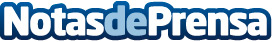 El sexismo ha hecho que la gente crea que hay juguetes de niño y niñaLa marca Audi ha hecho un anuncio que invita a que se desafíen los estereotipos e ideas arcaicas, y se opte por regalos que gusten a los niños en función de si son para el género masculino o el femeninoDatos de contacto:Nota de prensa publicada en: https://www.notasdeprensa.es/el-sexismo-ha-hecho-que-la-gente-crea-que-hay Categorias: Moda Automovilismo Sociedad Juegos Infantil Ocio para niños Industria Automotriz http://www.notasdeprensa.es